MISS DISHA SOMANIBIRLA SCHOOL OF LAW, BIRLA GLOBAL UNIVERSITYEMAIL ADDRESS: dishasomani25@gmail.comPHONE: +917602960818             +917865850066OBJECTIVE : To emerge as an important part of the organization by the achievement of a given target and to work in challenging areas that will utilize my skills and expand my knowledge.       PRESENT STATUS:I am persuading  B.B.A LL.B. (Hons) 5-year (2020-2025 course ) at Birla Global University in BhubaneswarExperience:Was an intern at the honorable Odisha human rights commission And in District court of Jhargram West Bengal under an advocate (Mr. Nilesh)EDUCATIONAL QUALIFICATIONS COLLEGE: Birla Global University (2020-2025)Currenly in 4th yearWest End High School (ICSE board) West Bengal, JhargramClassXII (2020)Student of commercePERCENTAGE: 85%( best four)Class X (2018)PERCENTAGE: 69.4% (best 5)EXTRA Qualifications• Basics in computerSTRENGTH:Writing SkillsQuick learnerREFERENCES  MS; Ishani Acharya , programme manager Email: ishani.acharya@bgu.ac.inHere in I attach my OHRC certificate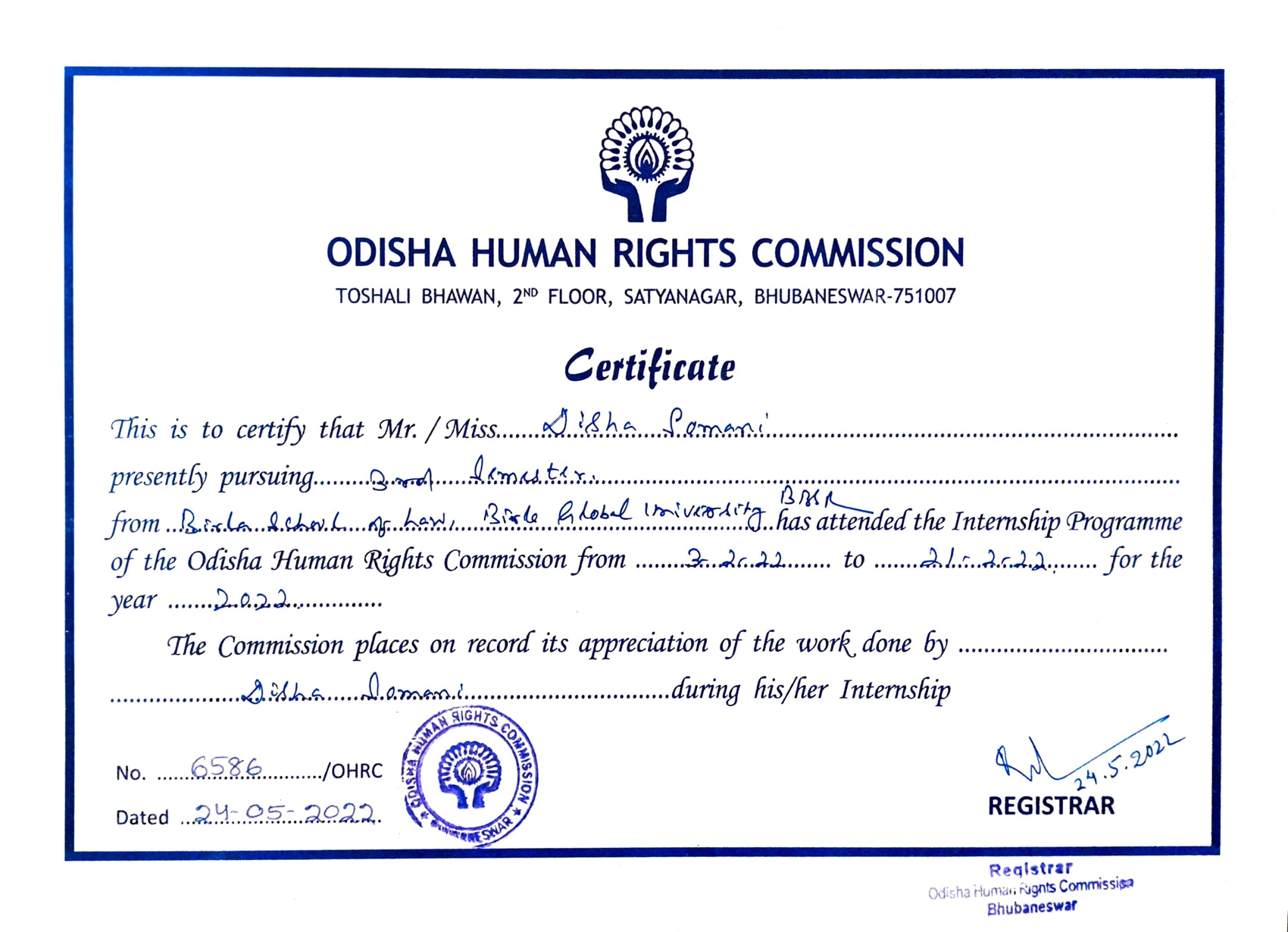 .